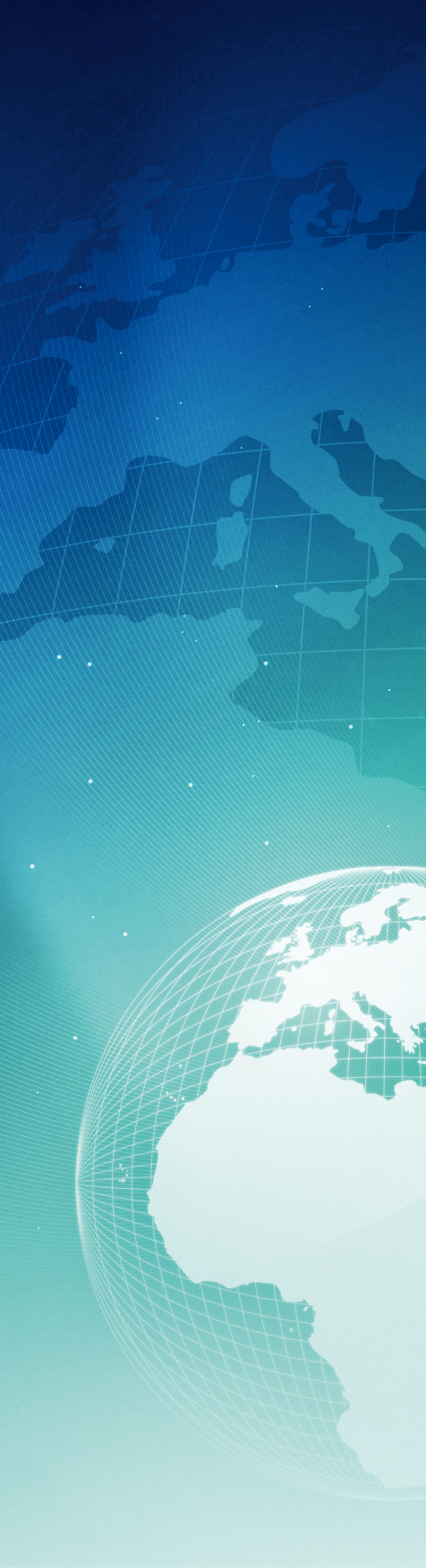 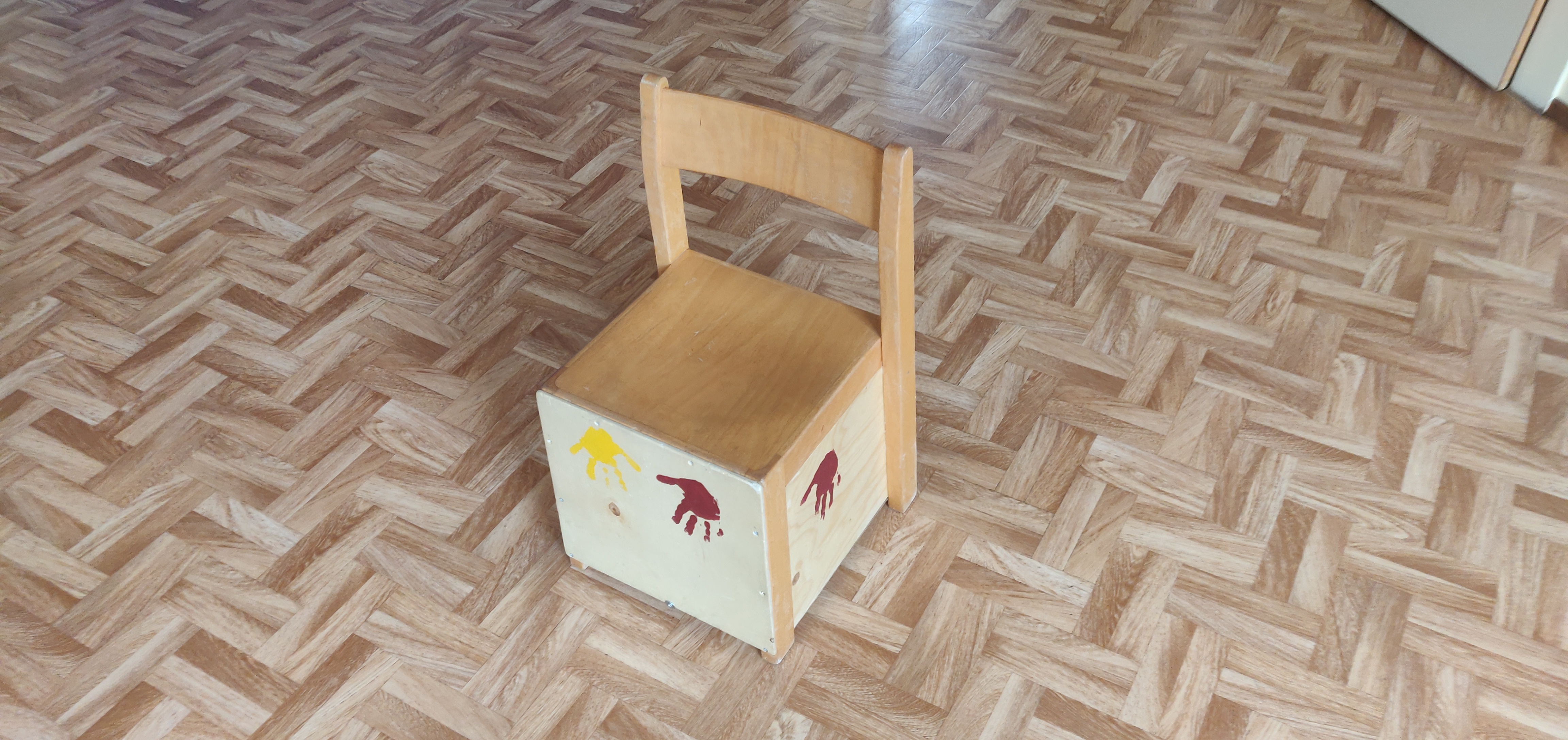 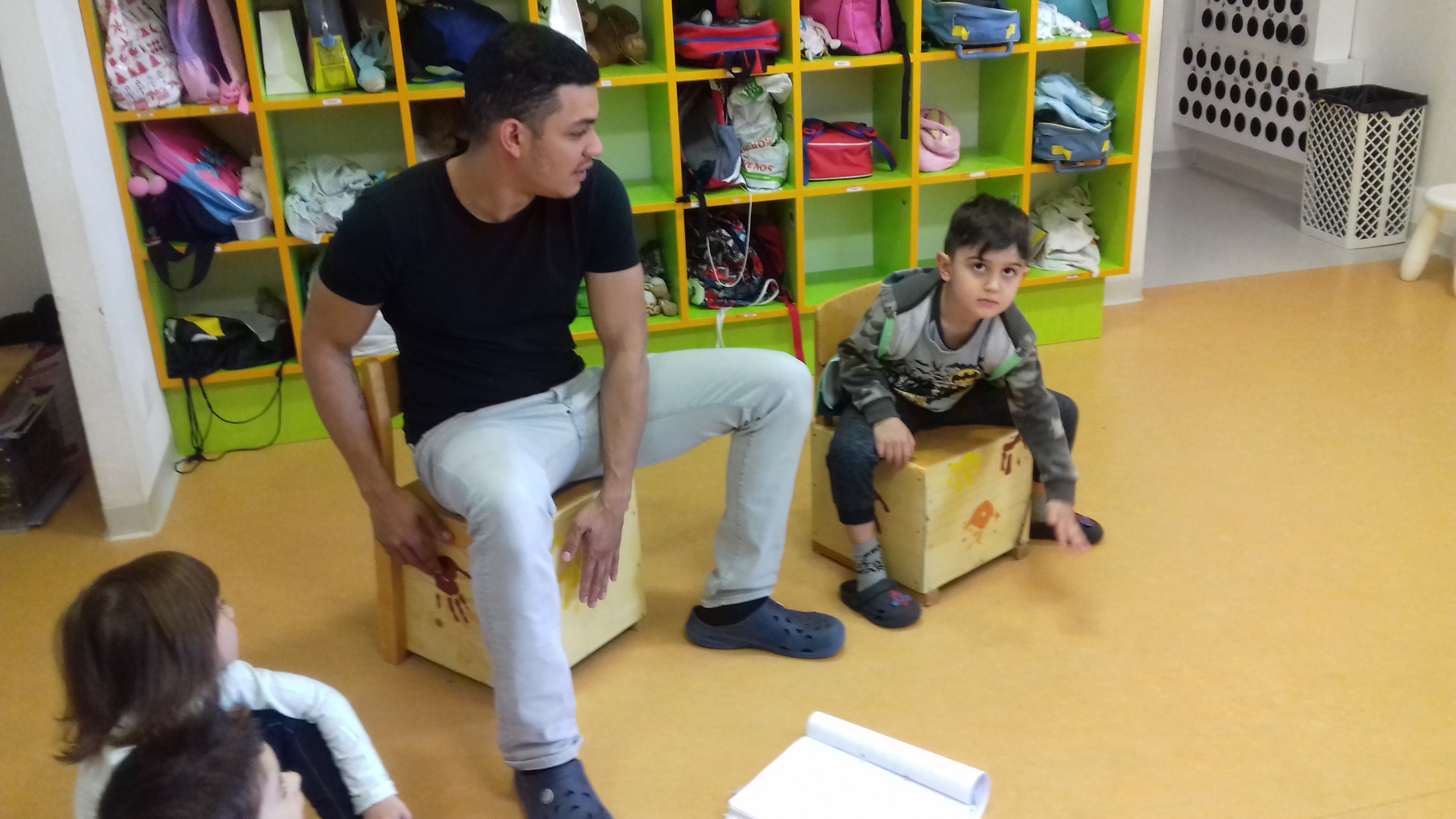 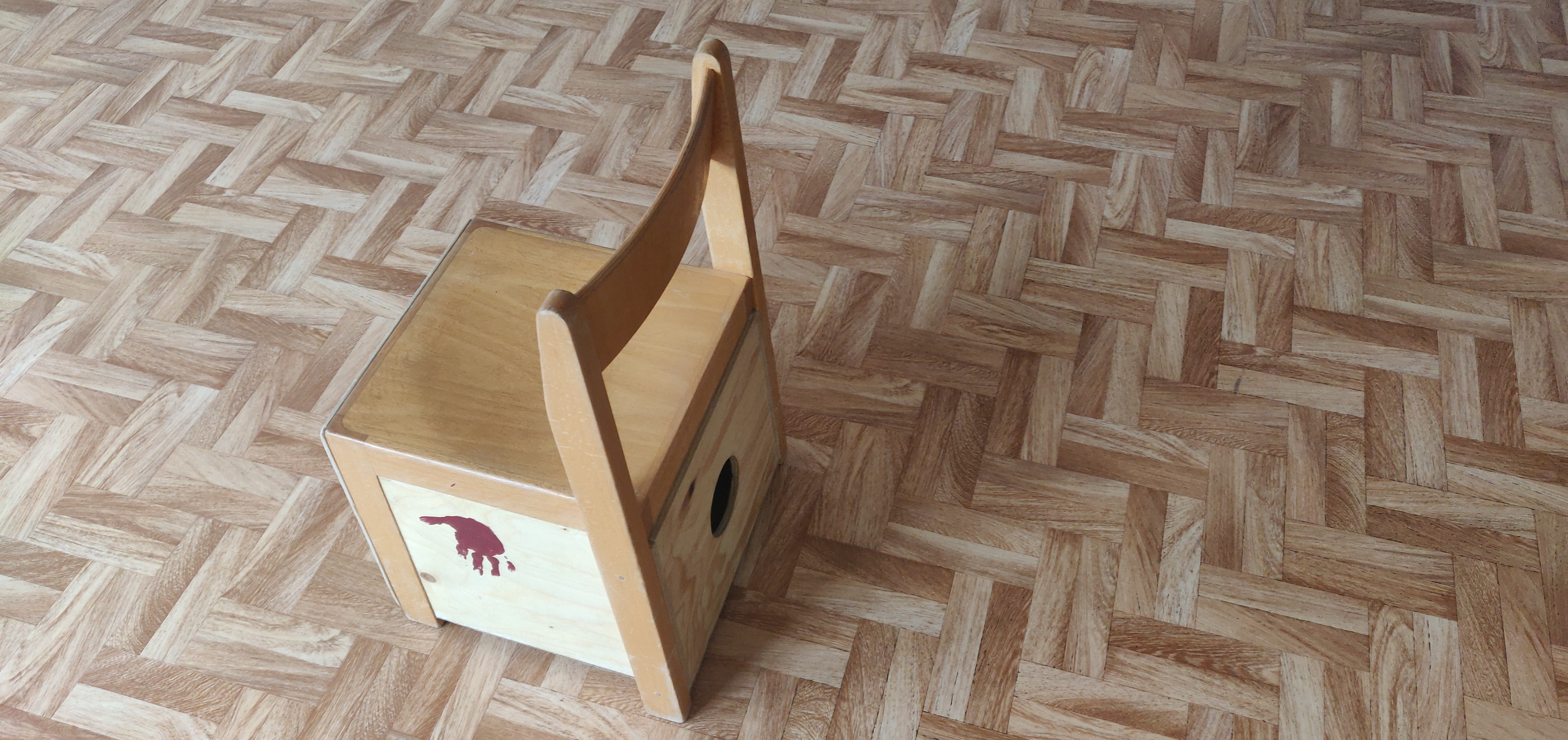 La chaise cajonUne chaise usée transformé en cajon en deux trois mouvements. Trouver ou acheter du contreplaqué ou fond d’armoire etc. de 3 à 5 mm d’épaisseur, découper au format voulu, assembler et coller le fond, les côtés et l’arrière avec le trou de 6 à 10 cm de diamètre suivant la grandeur de la chaise, préalablement découper. La plaque de frappe est seulement vissée pour pouvoir la changer en cas d’usure, chanfreiner les trous pour que la tête de la visse ne dépasse pas, ou coller. Le cajon peut être équipé d’un timbre comme la caisse claire de la batterie. Fils métallique ou rondelles etc. appuyant sur la plaque de frappe. La plaque de frappe doit être plus fine si possible que le reste.1 et 2 côtés, 3 fonds, 4 arrière, 5 face	1                                                                     2	4                                                                                                                                                                                    5                  	3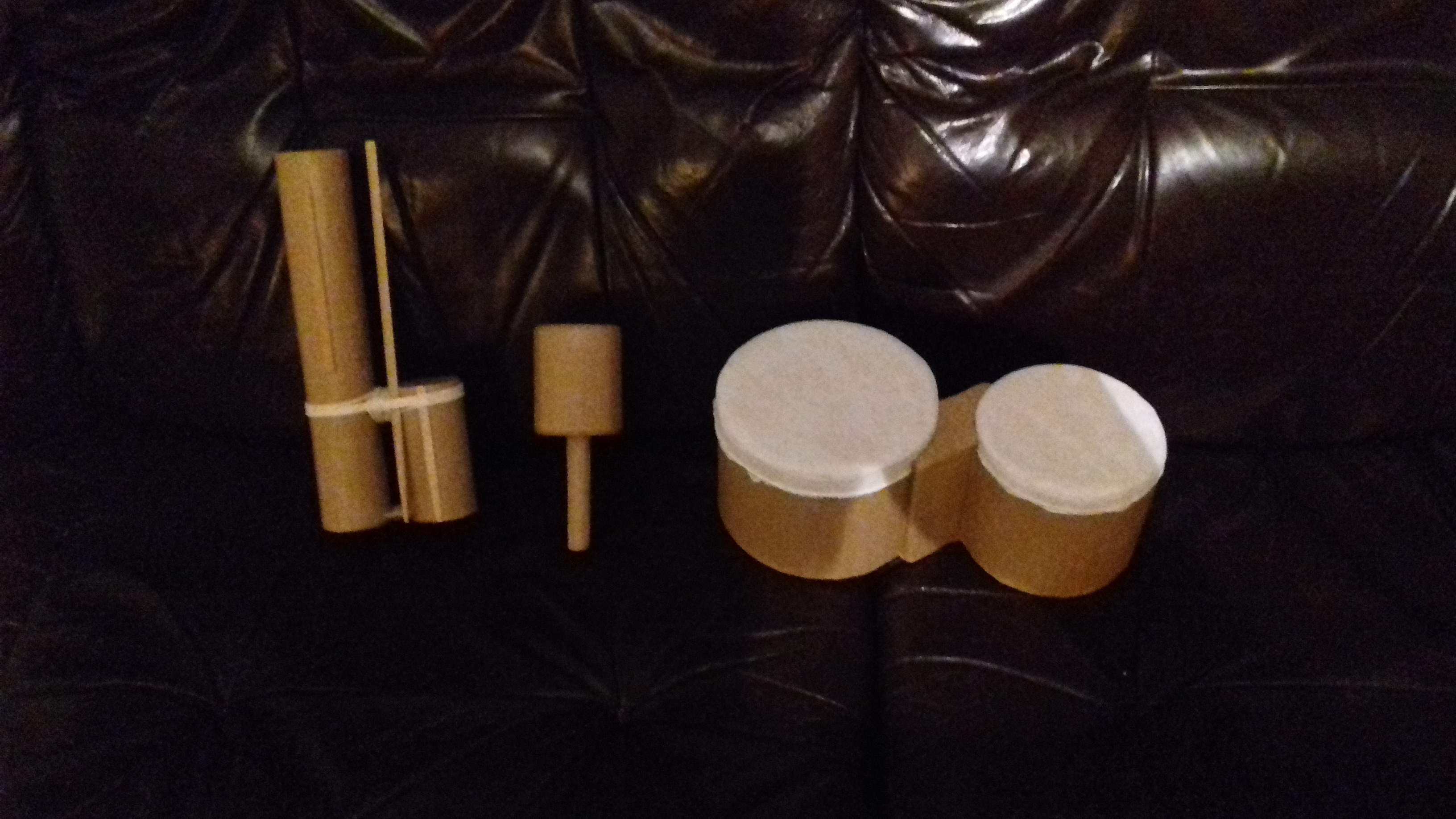 